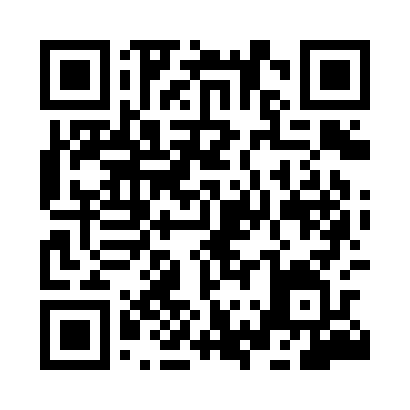 Prayer times for Gildinho, PortugalWed 1 May 2024 - Fri 31 May 2024High Latitude Method: Angle Based RulePrayer Calculation Method: Muslim World LeagueAsar Calculation Method: HanafiPrayer times provided by https://www.salahtimes.comDateDayFajrSunriseDhuhrAsrMaghribIsha1Wed4:456:311:306:268:3010:102Thu4:436:301:306:278:3110:113Fri4:416:281:306:288:3210:134Sat4:406:271:306:288:3310:145Sun4:386:261:306:298:3410:166Mon4:366:251:306:298:3610:177Tue4:346:241:306:308:3710:198Wed4:336:221:306:308:3810:209Thu4:316:211:306:318:3910:2210Fri4:296:201:306:328:4010:2311Sat4:286:191:306:328:4110:2512Sun4:266:181:306:338:4210:2613Mon4:256:171:306:338:4310:2814Tue4:236:161:306:348:4410:2915Wed4:216:151:306:348:4510:3116Thu4:206:141:306:358:4610:3217Fri4:196:131:306:368:4710:3418Sat4:176:121:306:368:4710:3519Sun4:166:121:306:378:4810:3720Mon4:146:111:306:378:4910:3821Tue4:136:101:306:388:5010:3922Wed4:126:091:306:388:5110:4123Thu4:106:081:306:398:5210:4224Fri4:096:081:306:398:5310:4425Sat4:086:071:306:408:5410:4526Sun4:076:061:306:408:5510:4627Mon4:066:061:306:418:5510:4828Tue4:046:051:316:418:5610:4929Wed4:036:051:316:428:5710:5030Thu4:026:041:316:428:5810:5131Fri4:016:041:316:438:5910:52